№ 8514Населенный пунктГродненская область, Кревский  сельский совет, дер. КривскНомер захоронения  № 8514Захоронение жертв войн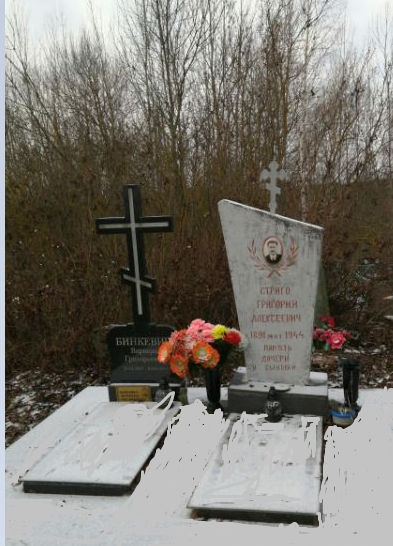 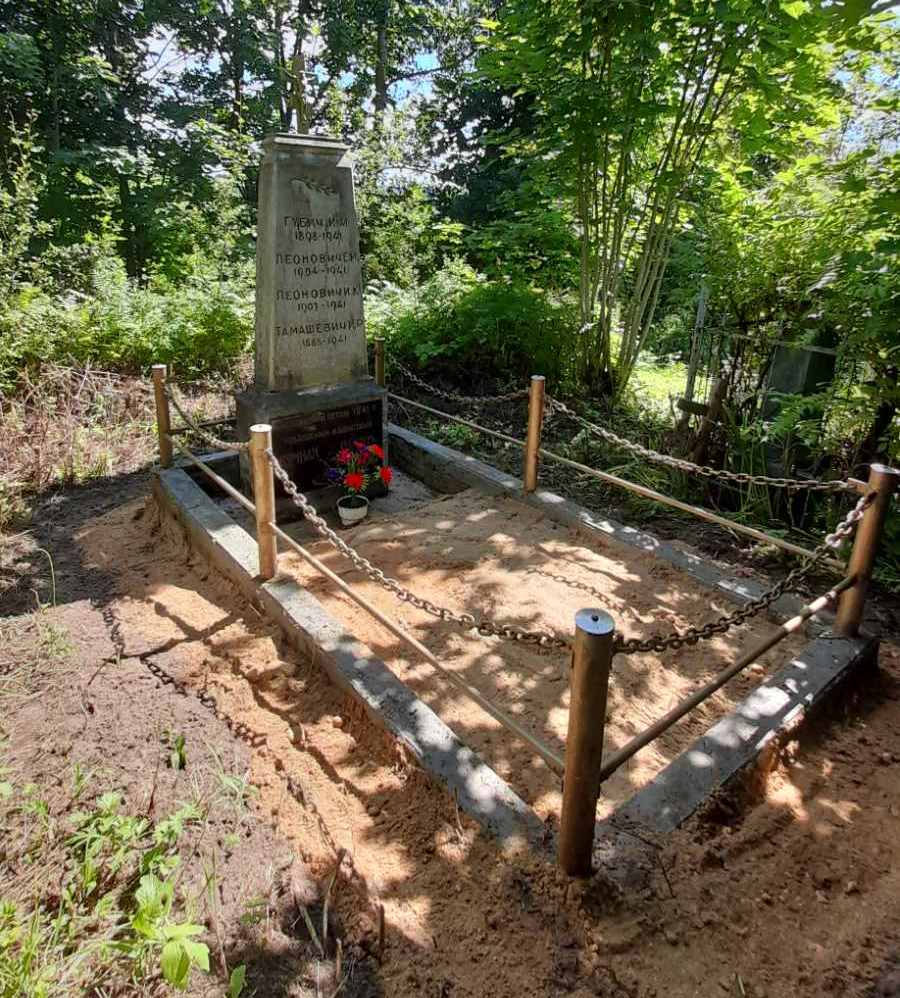 Дополнительная     информация: Индивидуальная могила в общем захоронении, обозначена бетонным памятником с крестом и надгробием. Высота памятника 1,6 м. Размер  общего захоронения 2,3 м * 2,60 м. На памятник нанесена  надпись  «Стриго Григорий Алексеевич 1891 убит 1944. Память дочери и сыновей». Состояние   захоронения удовлетворительное.Персональные сведения о захороненных:№ п/пВоинс кое званиеФамилияСобствен-ное  имяОтчество(если таковое имеется)Дата рожденияДата гибели или смертиМесто первичного захоро-ненияМесто службыМесто рождения и призыва1-СтригоГригорийАлексеевич18911944дер.  Кривск-Кревский с/с, дер.Ракутево